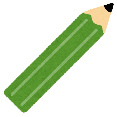 岩手県福祉サービス運営適正化委員会では、事業所内で苦情解決に関する職員（第三者委員）研修を実施される際、ご希望に応じて委員会事務局職員を派遣しています。「外部研修会への参加が難しい」、「苦情解決について、より具体的な話が聞きたい」等の場合、ぜひ本事業をご活用ください。　1　期間　　 令和元年5月28日（月）～令和2年1月31日（金）　※土、日、祝日は除く　2　対象　　 岩手県内に所在する社会福祉事業所（第1種、第2種社会福祉事業）　3　対応内容　　 福祉サービスにおける苦情解決に関すること　4　申込（依頼）方法　　 裏面「苦情解決に関わる事業所内研修申込書」に必要事項を記入の上、ファックス等にて提出願います。様式は運営適正化委員会ホームページ（http://www.iwate-shakyo.or.jp/kenmin/tekisei.html）からダウンロードも可能です。申込書と同じ内容をメールで送信しても、お申込みいただけます。　5　その他　（1）事務局職員の派遣に費用は一切かかりません。（2）都合により、日程の調整をお願いする場合がありますのでご了承ください。6　問い合わせ先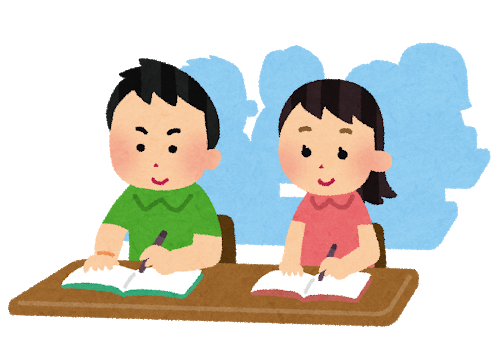 　 岩手県福祉サービス運営適正化委員会事務局（担当：千葉　夏奈子）　 〒020-0831　盛岡市三本柳8-1-3　ふれあいランド岩手内　 TEL　019-637-8871　　　FAX　019-637-9712E-mail 　tekiseika@iwate-shakyo.or.jp